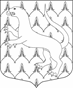 АДМИНИСТРАЦИЯ МУНИЦИПАЛЬНОГО ОБРАЗОВАНИЯ ВЕРЕВСКОЕ СЕЛЬСКОЕ ПОСЕЛЕНИЕ ГАТЧИНСКОГО МУНИЦИПАЛЬНОГО РАЙОНАЛЕНИНГРАДСКОЙ ОБЛАСТИПОСТАНОВЛЕНИЕ02.03.2017                                                                                                              № 119О предоставлении муниципальнымислужащими сведений о размещении информации в информационно-телекоммуникационной сети «Интернет»В соответствии с частью 1 статьи 15.1. Федерального закона от 23.03.2007 № 25-ФЗ «О муниципальной службе в Российской Федерации» (далее - Федеральный закон №25-ФЗ) и распоряжения Правительства Российской Федерации от 28.12.2016 № 2867-р, ПОСТАНОВЛЯЕТ:1. Утвердить Порядок предоставления сведений о размещении  информации в информационно-телекоммуникационной сети «Интернет» муниципальными служащими администрации Веревского сельского поселения Гатчинского муниципального района Ленинградской области (далее - Порядок) (Приложение).2. Назначить ведущего специалиста Атанасову Валентину Алексеевну ответственной за обработку, проверку достоверности и полноты сведений общедоступной информации, размещенной в сети «Интернет» муниципальными служащими администрации Веревского сельского поселения Гатчинского муниципального района Ленинградской области 3.  Контроль  исполнения настоящего постановления оставляю за собой.Глава  администрации                                                                      С.М. Ковыляк 